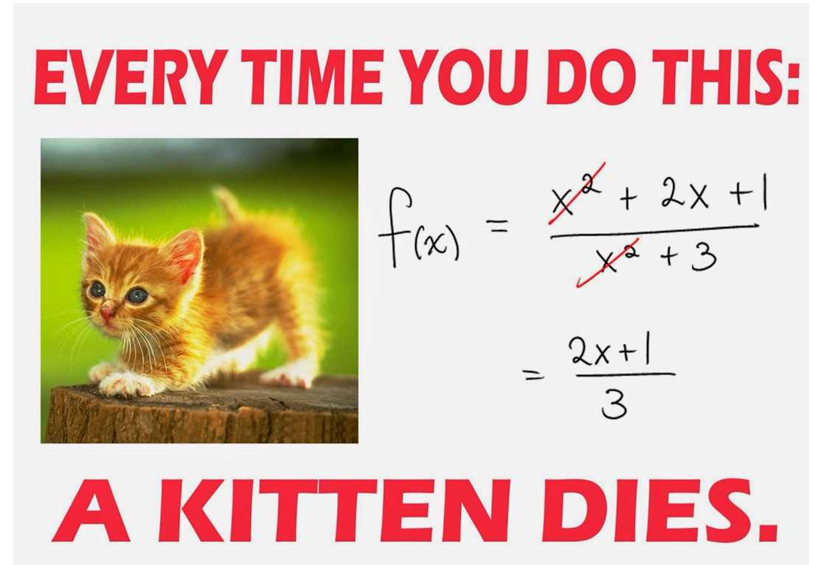 Name ___________________________________________                            Math 3 Unit 7: Rationals7.8 - Graph Rational FunctionsFor each rational function, determine the holes, vertical asymptotes, domain, and horizontal asymptote.  Then graph the rational function.1.  						2.  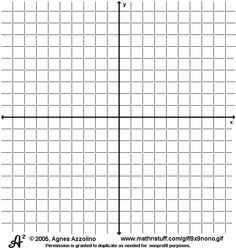 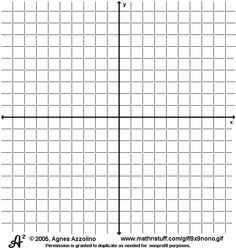 Holes: _______________________				Holes: _______________________VA: _________________________				VA: _________________________Domain: _____________________				Domain: _____________________HA: _________________________				HA: _________________________	3.  					4.  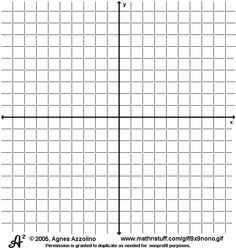 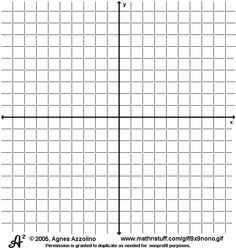 Holes: _______________________				Holes: _______________________VA: _________________________				VA: _________________________Domain: _____________________				Domain: _____________________HA: _________________________				HA: _________________________7.1 - Simplifying Rational ExpressionsSimplify each rational expression.1.  				2.  				3.  	4.  				5.  				6.  	7.  			8.  			9.  7.2 - Multiply and Divide Rational ExpressionsSimplify each rational expression.1.  		2.  		3.  4.  		5.  		6.  	7.  		8.  		9.  7.7 - Asymptotes and Holes of Rational FunctionsFor each rational function, determine the holes, vertical asymptotes, domain, and horizontal asymptote.	7.6 - Solve Rational Equations with Extraneous SolutionsSolve for the variable.1.   						2.  3.  							4.  4.  						5.  7.  					8.  7.3 - Add and Subtract Rational Expressions with Common DenominatorsSimplify each rational expression.1.  			2.  				3.  	4.  			5.  		6.  7.  			8.  			9.  10.  			11.  		12.  7.4 - Add and Subtract Rational ExpressionsSimplify each rational expression.1.  		2.  			3. 4.  		5.  			6.  7.  			8.  		9.  7.5 - Solve Rational EquationsSolve for the variable.1.  						2.  3.  							4.  5.  							6.  7.  						8.  April 23Simplify rational expressionsHW: worksheet 7.1April 24Multiply and divide rational expressionsHW: worksheet 7.2April 25Add and subtract rational expressions with common denominatorsHW: worksheet 7.3April 26Add and subtract rational expressionsHW: worksheet 7.4April 27QUIZ!!Solve rational equationsHW: worksheet 7.5April 30Solve rational expressionsHW: worksheet 7.6May 1Asymptotes and holes of rational functionsHW: worksheet 7.7May 2Graph rational functionsHW: worksheet 7.8May 3Review for testHW: finish reviewMay 4TEST!!!Holes:Vertical Asymptotes:Domain:Horizontal Asymptote:1.  2.  3.  4.   5.  6.  7.  8.  